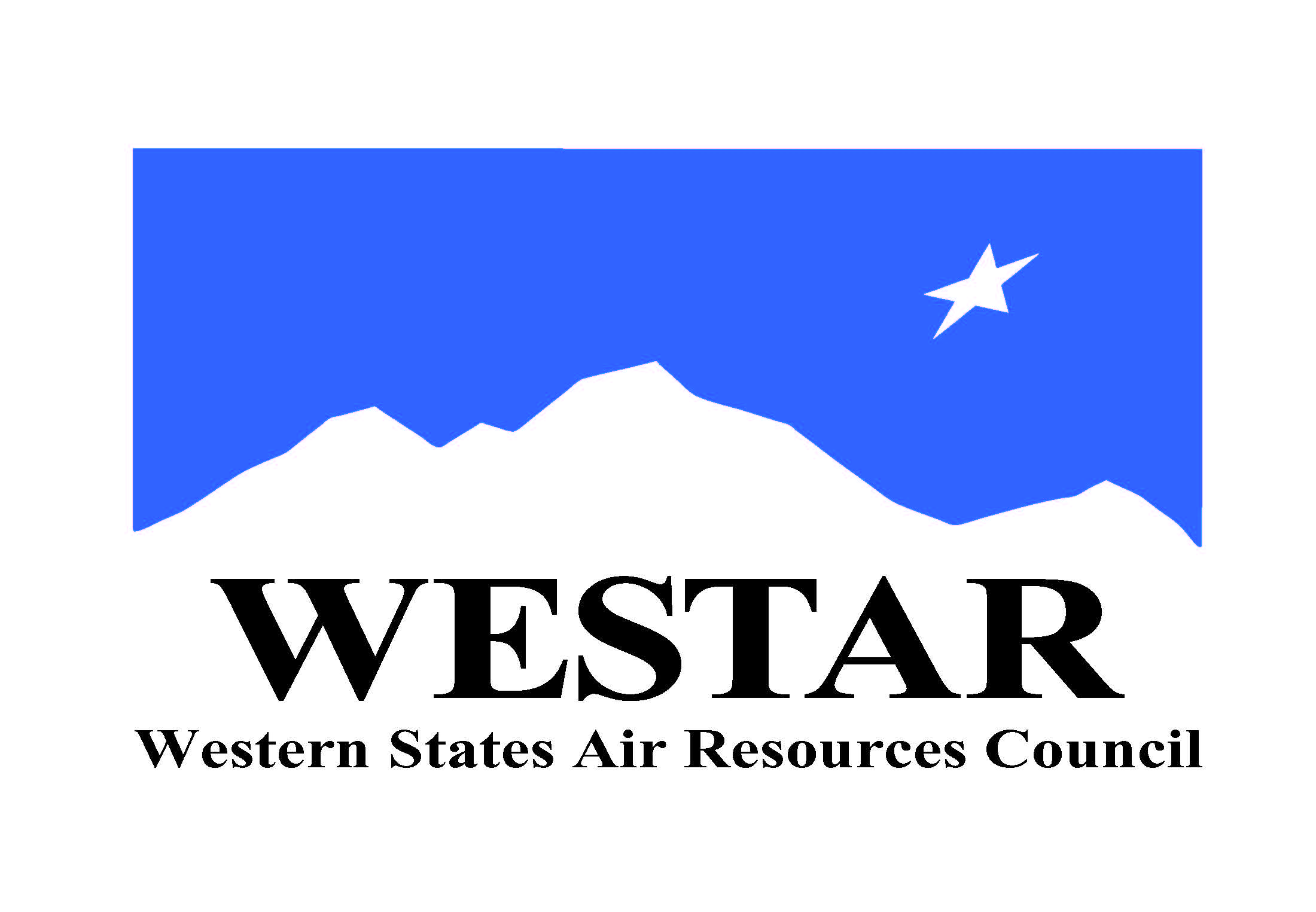 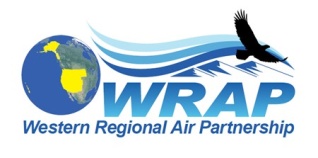 Round 2 Regional Haze WorkshopState Planning, Regional Analysis, and National CoordinationDecember 5 – 7, 2017Registration:  https://westar.ticketleap.com/westar-regional-haze-planning-workshop/  Meeting & Lodging Information: 				Remote Access Information:Westin Downtown  						Phone:	to be added
xxxxx								Access Code: to be added
Denver, CO 							Go-To-Meeting: to be added
Phone (303) xxx-xxxxWorkshop Objectives: Review previous Regional Haze planning experiences / lessons learned (optional);Clarify states’ planning  needs and responsibilities;Discuss state-provided inputs to regional analysis activities;Identify coordination needs within and across regional analyses;Assess national data inputs for state planning purposes; andPrepare timelines for work products.ParticipantsWESTAR-WRAP states’ Regional Haze PlannersWRAP Technical Steering CommitteeWRAP Work Groups’ Co-Chairs and interested members of Work GroupsEPA western Regional Office planners and analysts, national offices’ program leadsFLM leads on planning and analysisWESTAR-WRAP staff, representatives of states in other regional organizations outside the Westselected technical contractor support staffTuesday December 5th (optional, main workshop starts Wed. December 6th)1:00 PM	Informational background session on Regional Haze analysis and planning (Tom Moore to coordinate)3:00	Break3:15	Background session, continued5:00	Adjourn for the day6:00	No Host dinner - location to be announcedWednesday December 6th (main workshop)8:00 AM	Welcome, Agenda Review, and Workshop Objectives (Mary Uhl, other Regional Org leads)8:15	Overview of Round 2 Regional Haze analysis and planning for July 2021 SIP due date (Tom Moore, others?)8:45	Examples of analyzing and applying IMPROVE data and Natural Conditions for Round 2 Regional Haze planning (session organizer TBD)WESTAR-WRAP states’ Regional Haze Planners (2)Central and Eastern states’ Regional Haze Planners (2)EPA Regional Office or IMPROVE rep (1)10:00	Break10:15	Round 2 Analysis Base Year(s) Emissions Data (panel discussion, overview, session organizer TBD)WESTAR-WRAP, CenSARA, LADCO, SESARM, MANE-VU regions (up to 5)National EPA program leads (1-2)12:00 PM	Lunch (on your own)1:00	Uncontrollable Visibility Impairment Sources in Round 2 Analysis and Planning – Mobile, Marine Shipping, Fire and Smoke, Dust / other Natural U.S. emissions, and International Emissions (topical presentations and discussion, session organizer TBD)3-4 speakers from among WESTAR-WRAP, CenSARA, LADCO, SESARM, MANE-VU regions, National EPA program leads2:30	Break2:45	Projecting “rules-on-the-books” and other changes in emissions for 2028 Reasonable Progress modeling  (topical presentations and discussion, session organizer TBD)3-4 speakers from among WESTAR-WRAP, CenSARA, LADCO, SESARM, MANE-VU regions, National EPA program leads4:00	4-Factor Analysis and Linkages to setting Reasonable Progress Goals (presentation of examples and discussion, session organizer TBD)3 speakers from among WESTAR-WRAP, CenSARA, LADCO, SESARM, MANE-VU regions, western EPA Regional Offices5:00	Adjourn for the day6:00	No Host dinner - location to be announcedThursday December 7th (main workshop followed by afternoon caucus sessions)8:00 AM	Agenda Review (Mary Uhl, other Regional Org leads)8:15	Application and Coordination of regional modeling for haze SIPs (Tom Moore, others to organize? -panel discussion, overview)Status and uses of EPA national modeling platform results (1)WESTAR-WRAP, CenSARA, LADCO, SESARM, MANE-VU regions (up t 5)9:45	Break10:00	Applying regional modeling results for setting Reasonable Progress Goals (session organizer TBD)10:45	Communication and outreach on Regional Haze planning (session organizer TBD)11:45	WRAP-up and Next Steps (Tom Moore, others?)12:00	Adjourn Workshop, lunch on your own1:00	Western State Caucus, other separate breakout meetings as needed3:00	Adjourn caucus / other meetings and homeward bound